Most of you are Roman rite Catholics, meaning your customs and disciplines trace back to the Latin tradition of Rome.  But there are actually 23 Eastern Catholic churches founded by the apostles or their successors which are in full communion with the Pope and profess the same essentials of the Catholic Faith.  The differences are in customs and emphasis.  There are also small Western Latin rites and religious orders which differ slightly from the larger Roman rite.  The purpose of this project is to educate you in the diversity which exists in the unity of the one, holy, Catholic, apostolic Church.  Membership and unity in God’s family (same beliefs / sacraments and love) doesn’t mean uniformity (same exact customs) any more than unity in your own family means every individual has exactly the same personality. 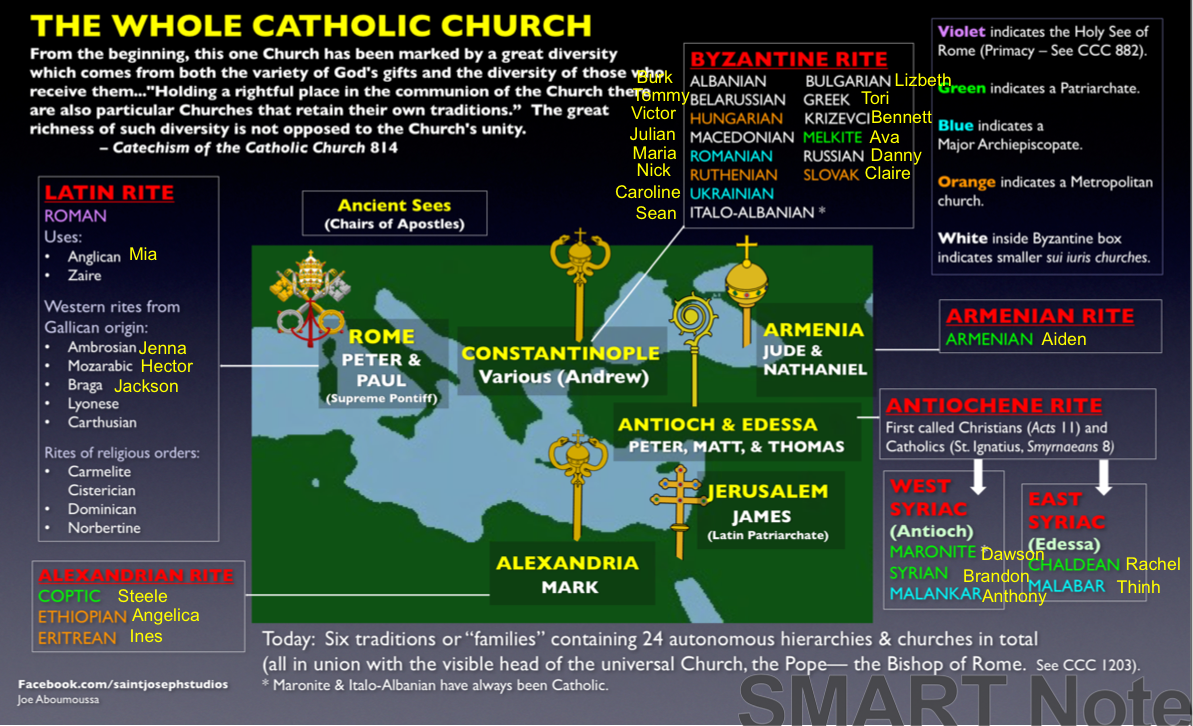 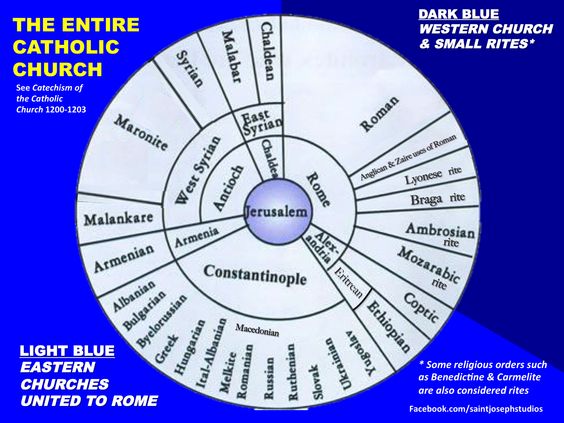 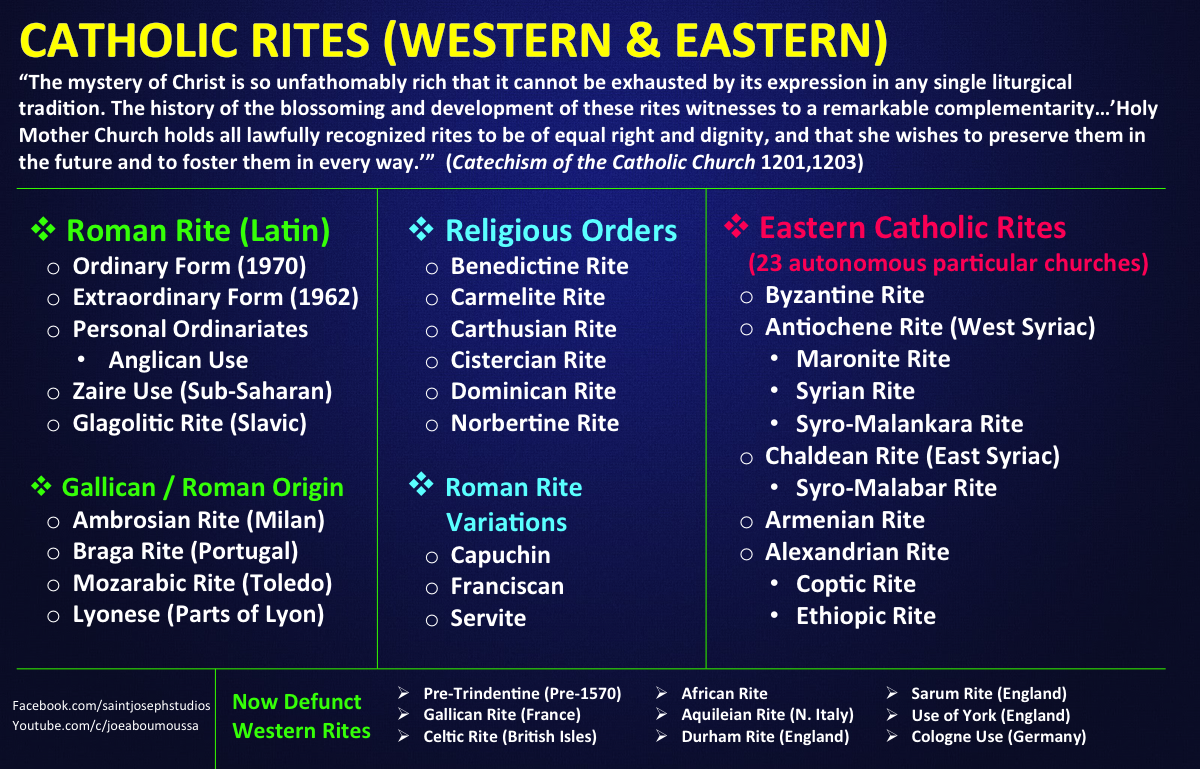 Research Links on Eastern Catholic Churches and Small Western Rites Use and cite at least two or more sources. http://www.cnewa.org/default.aspx?ID=54&pagetypeID=9&sitecode=hq&pageno=1https://www.crisismagazine.com/2005/the-other-catholics-a-short-guide-to-the-eastern-catholic-churcheshttps://www.ewtn.com/expert/answers/catholic_rites_and_churches.htmhttps://www.catholiceducation.org/en/culture/catholic-contributions/the-eastern-rite-church.htmlhttps://maryourmother.net/Eastern.htmlhttps://east2west.org/https://churchpop.com/2018/06/19/4-common-misconceptions-far-too-many-latin-catholics-have-about-eastern-catholic-churches/PROJECT INSTRUCTIONS Four Slides - 10 pts each. Do not copy and paste whole paragraphs.  A PowerPoint should be brief and readable.   Summarize and paraphrase content into main idea bullet points.  Minimum of four slides.  First Slide: Brief history of your church / rite.  All Catholic Churches (and Orthodox) trace back to the apostles, but what are the particular details about your church.  Which apostle?  One of their disciples?  How and when did the gospel reach the culture or geography it exists in?  Include any other significant historical events. Second Slide: How do the customs and disciplines differ from the Roman (Latin) rite?  
Look at prayer, practices, seasons, laws, worship, varieties of theology, artwork, etc. Third Slide: Include any pictures of icons, saints, geography, cathedrals, vestments, that would be of interest and be ready to explain why these are unique from the Roman rite.Fourth Slide: Works cited.  Use the following bibliography maker to cite your sources in MLA format: http://www.bibme.org/#